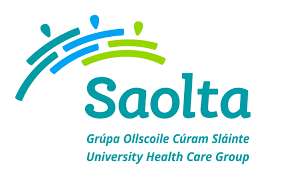 SAOLTA UNIVERSITY HEALTH CARE GROUP, IRELAND Saolta University Healthcare Group provides a comprehensive range of Medical, Surgical, Paediatrics and Obstetrics and Gynaecology Services to emergency and elective patients on an inpatient, outpatient and day care basis across the West and North West of Ireland. Portiuncula University Hospital currently has the following vacancy for January 2021:Paediatric Registrar To apply for the above post, please send your CV to medicalrecruitpuh@hse.ieInformal enquiries: to Ciara Brady Medical Recruitment Portiuncula Hospital.  Email:  ciara.brady2@hse.ie, Tel: 090 9624611Closing date for receipt of CV’s is Friday 27th November 2020 at 4pm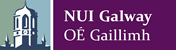 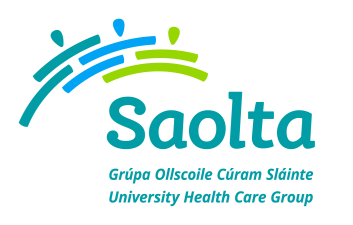 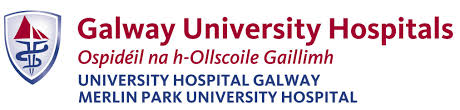 